                                        COCCOLA LIGHTDi Erika Marcelli“Cheesecake rivisitata con doppio biscotto integrale, farcia di crema pasticcera e copertura di crema al formaggio”Come iniziare al meglio la giornata se non coccolandosi..?!Ho deciso di rivisitare il mio dolce preferito, la cheesecake, adeguandolo, nutrizionalmente, al periodo che stiamo vivendo, il quale ci costringe a rimanere a casa e a non poter praticare attività sportiva come vorremmo.La maggior parte degli ingredienti sono di natura biologica come le uova del mio pollaio, il miele, la farina macinata dal mio amico Daniele e i fiori d’arancio raccolti da mia zia.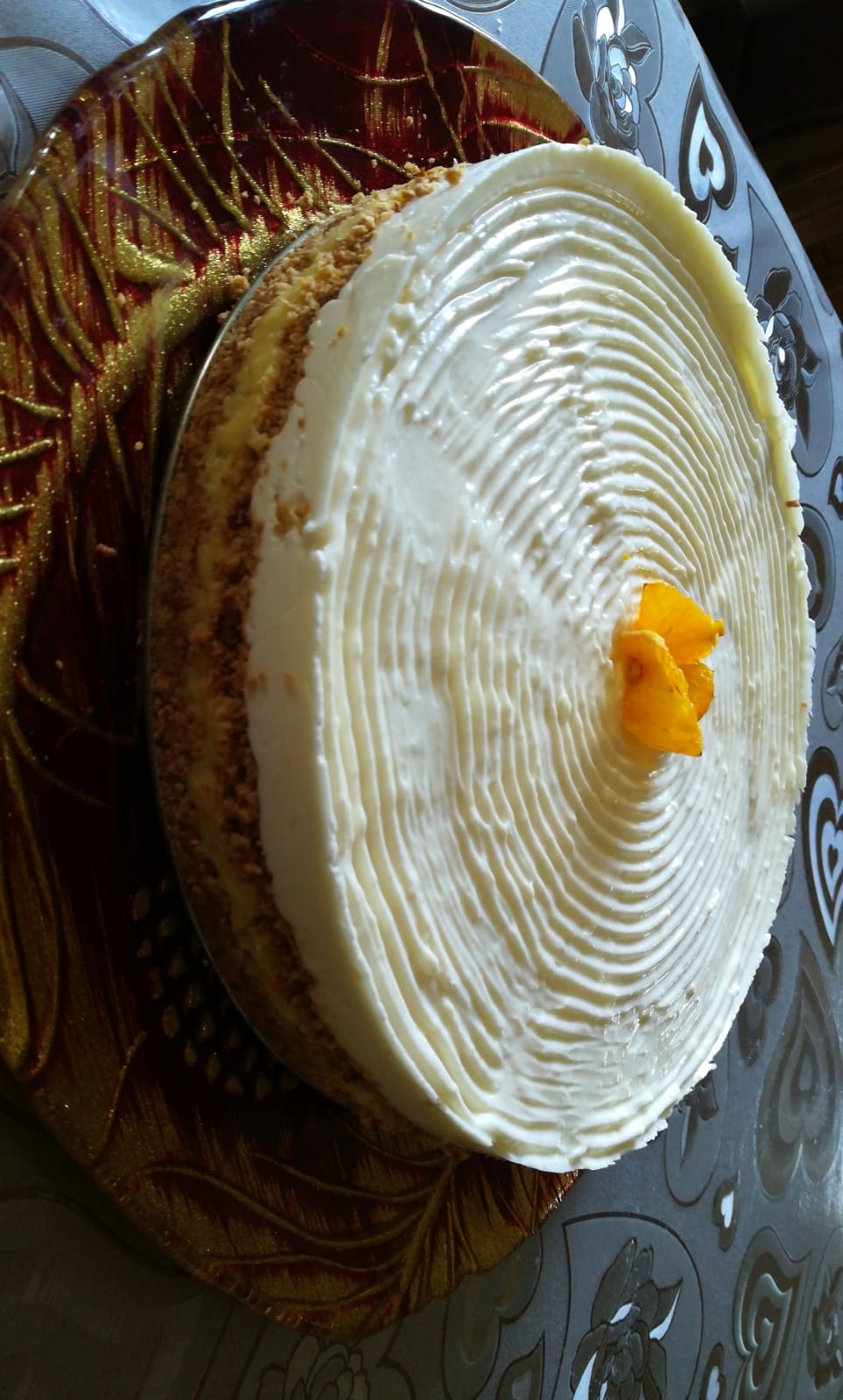 PER IL BISCOTTO INTEGRALEINGREDIENTI600g farina integrale2 uova100g miele1 bustina di lievitoun pizzico di salePROCEDIMENTO-In una bastardella versare la farina, il lievito, il sale, le uova, il miele e il latte.       -Impastare il tutto fino ad ottenere un composto omogeneo; far riposare 30 minuti.-Stendere con un mattarello e cuocere a 180°C per circa 10 minuti.-Lasciar freddare e sbriciolare finemente.CREMA PASTICCERA LIGHTINGREDIENTI4 tuorli80g di zucchero300g di latte parzialmente scremato                                                                       100g d’acqua                                                    60g di farina                                                                                                      Essenza fiori d’arancia*                                                PROCEDIMENTO-Mescolare acqua e latte in un pentolino aggiungendo l’essenza di fiori d’arancia; lasciarli scaldare fino a fargli raggiungere quasi il bollore.-In un’altra pentola porre i tuorli, aggiungere lo zucchero e mescolare; unire la farina e mescolare accuratamente per creare un composto omogeneo, privo di grumi.-Versare il latte e l’acqua caldi a filo, mescolando con una frusta affinché non si creino grumi.-Porre sul fuoco, lasciare addensare mescolando continuamente per qualche minuto.-Lasciar raffreddare.CREMA AL FORMAGGIOINGREDIENTI500g di philadelphia250g di yogurt greco160g di fruttosio10g di gelatina30g d’acquaPROCEDIMENTO-Ammorbidire la gelatina in acqua fredda per 10 minuti circa, poi strizzatela bene.-Nel frattempo porre il philadelphia e il fruttosio in una bastardella e amalgamare; incorporare lo yogurt.-sciogliere i fogli di gelatina in acqua calda e aggiungerla nel composto di formaggio e yogurt.-Amalgamare bene tutti gli ingredienti fino ad ottenere un composto omogeneo e cremoso.ASSEMBLAGGIOCompatta il primo strato di biscotto tritato con gli albumi che ti sono avanzati dalla preparazione della crema pasticcera e ricoprilo con quest’ultima; ripeti il passaggio con il biscotto rimanente e per finire fodera l’ultimo strato con la crema al formaggio. Decora a tuo piacimento con delle fette d’arancia.CALCOLO NUTRIZIONALE Per raggiungere il fabbisogno di calorie necessarie a colazione, possiamo abbinare un centrifugato di arancia, carota, mela, limone e zenzero!!!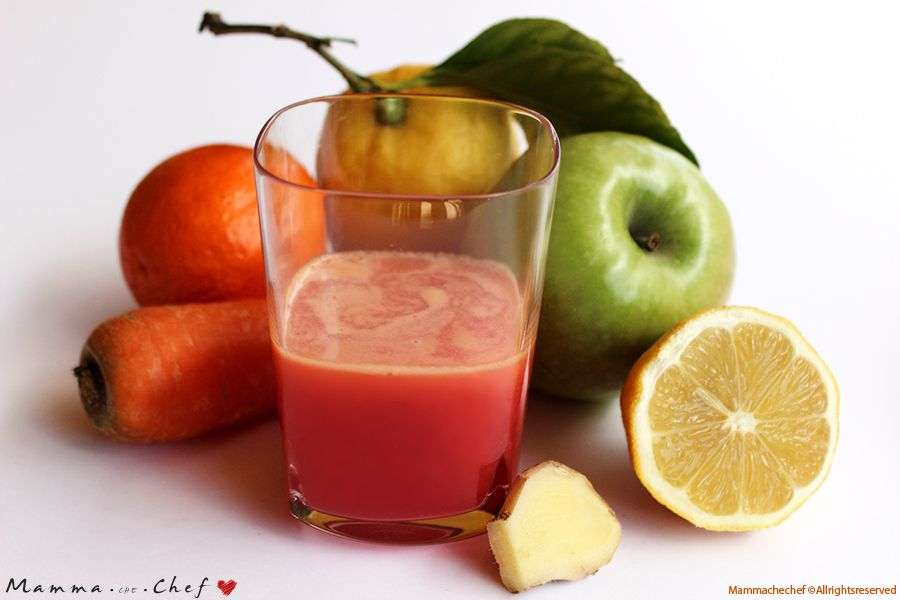 *CURIOSITA’Per ricavare l’essenza di fiori d’arancio basta chiudere ermeticamente i fiori con dell’acqua per circa 24 ore, agitando il contenitore di tanto in tanto. Trascorso questo tempo, filtrare l’acqua ed utilizzare l’essenza per aromatizzare i vostri dolci!Per 100gPROTEINEGRASSICARBOIDRATIKCALFarina integrale13.0g2.0g71.0g340Uova12.0g9.0g0.0g143Miele0.0g0.0g82.0g304Lievito chimico0.0g0.0g27.0g53Philadelphia4.5g19.5g2.7g280Yogurt greco10.0g0.0g3.0g59Fruttosio0.0g0.0g100.0g368GelatinaAcqua0.0g0.0g0.0g0Tuorli15.0g26.0g3.0g322Zucchero0.0g0.0g99.0g389Latte parzialmente scremato3.0g1.0g15.0g64Farina 0010.0g0.0g76.0g364PER PORZIONE54.0g45.0g382.96g214.00